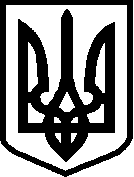 УКРАЇНАЧЕРНІГІВСЬКА ОБЛАСТЬМІСТО  НІЖИНМІСЬКИЙ   ГОЛОВАРОЗПОРЯДЖЕННЯВід 23грудня2020  р.    м. Ніжин №  341Про створення робочої групиз питань забезпечення наповнення бюджету  Ніжинської міської  територіальної громади     Відповідно до підпункту1 пунктуб статті 28, підпункту 10 пунктуб статті 30, підпунктів1,3,15пунктуб статті 33, статей 42,59,73 Закону України «Про місцеве самоврядування в Україні», статті64,пунктів 4, 5 статті 78 Бюджетного кодексу України, з метою розширення бази платників податків та наповнення бюджету Ніжинської міської територіальної громади:Створити робочу групу з питань забезпечення наповнення бюджетуНіжинської міської територіальної громади  шляхом залучення до сплати податків суб’єктів господарювання, зареєстрованих поза межами м.Ніжина, а також розширення бази оподаткування шляхом виявлення нових об’єктів, що підлягають оподаткуванню місцевими податками і зборами (далі – Робоча група)  у складі:Вовченко Ф.І. – перший заступник міського голови з питань діяльності виконавчих органів Ніжинської міської ради, голова Робочої групи.Писаренко Л.В. – начальник фінансового управління Ніжинської міської ради,заступник голови Робочої групи.Коваленко Т.В. – головний спеціаліст – економіст відділу адміністрування місцевих податків і зборів фінансового управління Ніжинської міської ради,секретар Робочої групи.Доля Т.В. – начальник відділу адміністрування місцевих податків і зборів фінансового управління Ніжинської міської ради, член Робочої групи.Ярош Я.М. – начальник сектору розвитку підприємництва, споживчого ринку та захисту прав споживачів відділу економіки та інвестиційної діяльності виконавчого комітету Ніжинської міської ради, член Робочої групи. Луговик М.В. – головний спеціаліст відділу земельних відносин управління комунального майна та земельних відносин Ніжинської міської ради, член Робочої групи. Охонько С.М. – депутат Ніжинської міської ради (за згодою), член Робочої групи.Тимошик Д.М. – депутат Ніжинської міської ради (за згодою), член Робочої групи.Уткіна О.О. – начальник Ніжинськоговідділу податків і зборів з фізичних осіб Головного управління Державної податкової служби України у Чернігівській області (за згодою),  член Робочої групи. Шовкун С.І. – начальник Ніжинського відділу податків і зборів з юридичних осіб,  камеральних перевірок та податкової звітності управління податкового адміністрування Головного управління Державної податкової служби України у Чернігівській області (за згодою),  член Робочої групи. 2. Відділу інформаційно-аналітичного забезпечення та комунікацій з громадськістю виконавчого комітету Ніжинської міської ради (Гук О.О.) забезпечити оприлюднення цього розпорядження шляхом розміщення на офіційному сайті Ніжинської міської ради.3.  Контроль за виконанням  цього  розпорядження  покласти  на першого  заступника  міського  голови з питань діяльності виконавчих органів ради Вовченка Ф.І.Міський голова       Олександр КОДОЛАПодає:Керуючий справами виконавчого комітетуНіжинської міської ради                                                         В. САЛОГУБ Візують:Перший заступник міського голови з питань діяльності виконавчих органів Ніжинської міської ради                                                                        Ф. ВОВЧЕНКОНачальник  відділу юридично - кадровогозабезпечення                                                               В.ЛЕГА